УТВЕРЖДЕНрешением ХХХХ Ассамблеи РНК СИГРЭот ___________   (протокол №____)Порядок мониторинга активности в соответствии с КПЭ и применения мер поощрения.ОГЛАВЛЕНИЕОглавление………………………………………………………………………………...2Используемые сокращения и термины…………………………………………………..3Преамбула………………………………………………………………………………….4 Мониторинг активности: основные положения…………………………………..4Отчетность действующих Индивидуальных членов РНК СИГРЭ………………4Отчетность действующих Коллективных членов РНК СИГРЭ………………….5Отчетность НИК РНК СИГРЭ……………………………………………………..6 Обработка результатов……………………………………………………………..6Меры поощрения…………………………………………………………………...8 Правила предоставления мер поощрения…………………………………………8ИСПОЛЬЗУЕМЫЕ СОКРАЩЕНИЯ И ТЕРМИНЫПРЕАМБУЛАРешением заседания Технического комитета РНК СИГРЭ от 05.06.2018 (протокол № 09.02-11(16) утвержден Порядок оценки деятельности Подкомитетов и Членов РНК СИГРЭ с учетом КПЭ (далее – Порядок оценки деятельности). В 2018 году начинается регулярный мониторинг активности с учетом КПЭ.Отчетный период составляет два года и отражает 2-х годичный период подготовки Сессии СИГРЭ. Срок окончания сбора информации по мониторингу активности устанавливается 15 сентября года проведения Сессии СИГРЭ. Отчетный период начинается с 01 сентября года проведения Сессии СИГРЭ по 01 сентября года проведения следующей Сессии СИГРЭ.Аналогичный порядок устанавливается на последующие периоды, с возможностью скорректировать сроки решением Технического комитета                   РНК СИГРЭ.МОНИТОРИНГ АКТИВНОСТИ: ОСНОВНЫЕ ПОЛОЖЕНИЯСрок окончания сбора информации о результатах деятельности НИК и Членов РНК СИГРЭ с учетом КПЭ устанавливается решением заседания Технического комитета. В целях предоставления Членам Сообщества постоянной возможности отражения своей активности разработана отчетная форма в Личном кабинете на сайте РНК СИГРЭ (www.cigre.ru)  для действующих Членов РНК СИГРЭ. Электронная форма создана в соответствии с утвержденным Порядком оценки деятельности НИК и Членов РНК СИГРЭ с учетом КПЭ.Для подтверждения активности предусмотрена возможность прикрепления отчетных документов. Технический комитет РНК СИГРЭ оставляет за собой право выборочно проверить отчетные документы и аннулировать показатели, отчетные документы которых не подтверждают участие в соответствующих активностях, с обязательным уведомлением ответственного лица/Индивидуального члена.В целях выявления наиболее активных участников Сообщества, к заполнению предлагается 3 (Три) типа отчетности: для Индивидуальных членов, для Коллективных членов, для НИК РНК СИГРЭ.Члены Сообщества имеют право вносить свои предложения по составу КПЭ и системе сбора отчетности путем письменного обращения на имя Руководителя Технического комитета  РНК СИГРЭ, либо через Личный кабинет на официальном сайте РНК СИГРЭ (www.cigre.ru). Полученные предложения и дополнения выносятся на рассмотрение ТК РНК СИГРЭ.ОТЧЕТНОСТЬ ДЕЙСТВУЮЩИХ ИНДИВИДУАЛЬНЫХ ЧЛЕНОВ РНК СИГРЭПри заполнении Индивидуальным членом отчетной формы предусмотрена возможность отнесения показателя активности в счет активности НИК и/или Коллективного члена, если данный показатель совпадает с показателем активности НИК и/или Коллективного члена.Индивидуальный член может отнести показатель активности в счет показателя активности НИК РНК СИГРЭ, если Индивидуальный член осуществлял данную активность в качестве Члена НИК РНК СИГРЭ/от имени НИК                                РНК СИГРЭ/за счет ведущего научно-технического партнера РНК СИГРЭ, на базе которого создан НИК. Индивидуальный член может отнести показатель активности в счет показателя активности Коллективного члена РНК СИГРЭ, в случае, если Индивидуальный член принимал участие в данной активности в качестве представителя Компании/от имени Компании/за счет Компании. Система позволяет указать принадлежность Индивидуального члена к нескольким Коллективным членам, указанным на этапе введения членского номера СИГРЭ.ОТЧЕТНОСТЬ ДЕЙСТВУЮЩИХ КОЛЛЕКТИВНЫХ ЧЛЕНОВ РНК СИГРЭКоллективные члены РНК СИГРЭ заполняют показатели активности,            не пересекающиеся с показателями Индивидуальных членов РНК СИГРЭ. В случае пересечения активностей Коллективного члена, являющегося базовой организацией НИК РНК СИГРЭ, и НИК данные активности заполняются в форме отчетности НИК с указанием Коллективного члена ведущего научно-технического партнера РНК СИГРЭ. При подведении итогов данные активности будут учитываться в результатах как НИК, так и Коллективного члена РНК СИГРЭ.Ответственность за отражение активности Коллективного члена                      РНК СИГРЭ несет представитель Коллективного члена, определенный в соответствии с п. 3.3. Коллективный член РНК СИГРЭ уведомляет официальным письмом Исполнительную дирекцию РНК СИГРЭ (cigre@cigre.ru) о назначенном ответственном лице с указанием контактных данных (ФИО, e-mail, телефон). Для обеспечения недискриминационного подхода, в соответствии с порядком подсчета эквивалентных членов, принятым в СИГРЭ (1 Коллективный член равен 6 Индивидуальным членам), от имени Коллективного члена отчетность может быть принята не более чем от 6 сотрудников, не являющихся Индивидуальными членами РНК ИСГРЭ. Перечень 6 сотрудников определяется представителем Коллективного члена ответственного за отражение активности Коллективного члена согласно п. 3.2. Данные сотрудники заполняют формы отчетности для Индивидуальных членов в качестве сотрудников Коллективного член, используя при входе в систему членский номер Коллективного члена. Автоматизированная система позволит внести отчетные данные не более чем 6 представителей Коллективного члена РНК СИГРЭ.   Показатели сотрудников, являющихся Индивидуальными членами, засчитываются в показателях Коллективных членов, в случае если Индивидуальный член осуществлял деятельность в качестве представителя Компании/от имени Компании/ за счет Компании.Сотрудник Коллективного члена, определенный в соответствии с п. 3.4., может отнести показатель активности в счет показателя активности НИК                    РНК СИГРЭ, если сотрудники Коллективного члена осуществлял данную активность в качестве Члена НИК РНК СИГРЭ/от имени НИК РНК СИГРЭ/за счет ведущего научно-технического партнера РНК СИГРЭ, на базе которого создан НИК. Представители Коллективных членов, являющихся ведущими научно-техническими партнерами РНК СИГРЭ, вносит данные об активностях, не внесенных представителями соответствующих НИК.ОТЧЕТНОСТЬ НИК РНК СИГРЭНИК РНК СИГРЭ заполняют показатели не пересекающиеся с показателями Индивидуальных членов РНК СИГРЭ.В случае пресечения активности НИК РНК СИГРЭ с активностями Коллективного члена, являющегося базовой организацией НИК, данные активности отражаются в отчетной форме НИК с указанием соответствующего Коллективного члена ведущего научно-технического партнера РНК СИГРЭ. При подведении итогов данные активности будут учитываться в результатах как НИК, так и Коллективного члена РНК СИГРЭ.Ответственность за отражение активности НИК РНК СИГРЭ несет назначенный НИК ответственный представитель. НИК РНК СИГРЭ уведомляет официальным письмом Исполнительную дирекцию РНК СИГРЭ (cigre@cigre.ru) о назначенном ответственном лице с указанием контактных данных (ФИО,         e-mail, телефон).Показатели Индивидуальных членов засчитываются в счет показателей НИК в случае, если Индивидуальные члены осуществляли деятельность в качестве Членов НИК/от имени НИК /за счет ведущего научно-технического партнера                   РНК СИГРЭ, на базе которого создан НИК РНК СИГРЭ. ОБРАБОТКА РЕЗУЛЬТАТОВОбработка результатов мониторинга активности в соответствии с КПЭ осуществляется автоматизировано путем сложения внесенных показателей, в соответствии с коэффициентами, утвержденными решением заседания Технического комитета РНК СИГРЭ от 05.06.2018 (протокол № 09.02-11(16). Результаты мониторинга активности утверждаются на заседание Технического комитета РНК СИГРЭ.В случае совпадения результатов 2-х и более Индивидуальных членов, приоритет по поощрению (по убыванию значимости) отдается следующему Члену Сообщества, который:- имеет звание Заслуженный член СИГРЭ;- принимал участие в работе международных рабочих групп в отчетный период;- принимал участие в работе национальных рабочих групп в отчетный период;- является соавторам доклада, утвержденного для представления от России на Сессию СИГРЭ, прошедшую в отчетный период;- принимал участие в голосовании по вопросам повестки Ассамблеи                           РНК СИГРЭ в отчетный период.В случае совпадения результатов 2-х и более Коллективных членов, приоритет по поощрению (по убыванию значимости) отдается следующему Члену Сообщества:          - сотрудники которого участвовали в работе международных рабочих групп в отчетный период;- сотрудники которого участвовали в работе национальных рабочих групп в отчетный период;- сотрудники которого являются соавторами докладов, утвержденных для представления от России на Сессию СИГРЭ, прошедшую в отчетный период;- сотрудники которого участвовали в мероприятиях/конференциях, проводимых РНК СИГРЭ в отчетный период;- который принимал участие в голосовании по вопросам повестки Ассамблеи РНК СИГРЭ в отчетный период в качестве Коллективного члена РНК СИГРЭ.5.4. В случае совпадения результатов 2-х и более НИК РНК СИГРЭ приоритет по поощрению (по убыванию значимости)  отдается следующему НИК, Члены которого:- принимали участие в работе международных рабочих групп в отчетный период;-  принимали участие в работе национальных рабочих групп в отчетный период;- являются соавторами докладов, утвержденных для представления от России на Сессию СИГРЭ, прошедшую в отчетный период;- принимали участие в голосовании по вопросам повестки Ассамблеи                РНК СИГРЭ в отчетный период.5.6. Результаты анализа мониторинга активности в соответствии с КПЭ Членов Сообщества доводятся до руководства РНК СИГРЭ руководителем Технического комитета. 5.7. Результаты анализа мониторинга активности в соответствии с КПЭ Членов Сообщества озвучиваются Председателем РНК СИГРЭ на ежегодной итоговой встрече (в четные года) с руководителями ведущих научно-технических партнеров РНК СИГРЭ, а также на отчетной конференции РНК СИГРЭ по итогам Сессии СИГРЭ и размещаются на сайте РНК СИГРЭ (русской и английской версии) в открытом доступе.МЕРЫ ПООЩРЕНИЯЧленам Сообщества, продемонстрировавшим наибольшую активность за соответствующий отчетный период, предоставляются Сертификаты на следующие меры поощрения: Для действующих Индивидуальных членов:1 место – Сертификат на оплату регистрационного взноса на Сессию СИГРЭ на 1 человека. 2 место – Сертификат на оплату 50 % регистрационного взноса на Сессию СИГРЭ на 1 человека.3 место – Сертификат на оплату 30 % регистрационного взноса на Сессию СИГРЭ на 1 человека.4-10 место - компенсация оплаты членского взноса за 2 (Два) года, следующих после года проведения Сессии.Для действующих Коллективных членов РНК СИГРЭ: 1 место – Сертификат на оплату регистрационного взноса на Сессию СИГРЭ для одного делегата от компании (сотрудника Коллективного члена), либо оплата членского взноса Коллективного члена за 1 (Один) год (в случае Коллективного члена II категории за 2 (Два) года).2 место – Сертификат на оплату 50 % регистрационного взноса на Сессию СИГРЭ для одного делегата от компании (сотрудника Коллективного члена), либо оплата эквивалентной части членского взноса Коллективного члена.3 место – Сертификат на оплату 30 % регистрационного взноса на Сессию СИГРЭ для одного делегата от компании (сотрудника Коллективного члена), либо оплата эквивалентной части членского взноса Коллективного члена.Для НИК РНК СИГРЭ:  1 место – Сертификат на оплату регистрационного взноса на Сессию СИГРЭ одного члена НИК РНК СИГРЭ, либо оплата членского взноса ведущего научно-технического партнера РНК СИГРЭ (Коллективного члена) за 1 (Один) год (в случае Коллективного члена II категории за 2 (Два) года).2 место – Сертификат на оплату 50 % регистрационного взноса на Сессию СИГРЭ одного члена НИК РНК СИГРЭ, либо оплата эквивалентной части членского взноса ведущего научно-технического партнера РНК СИГРЭ (Коллективного члена).3 место – Сертификат на оплату 30 % регистрационного взноса на Сессию СИГРЭ одного члена НИК РНК СИГРЭ, либо оплата эквивалентной части членского взноса ведущего научно-технического партнера РНК СИГРЭ (Коллективного члена).ПРАВИЛА ПРЕДОСТАВЛЕНИЯ МЕР ПООЩРЕНИЯСертификат дает возможность однократно воспользоваться поощрением.Индивидуальному члену РНК СИГРЭ, претендующему на поощрение согласно п. 5.2., дается право передачи своего Сертификата другому действующему Индивидуальному члену, либо действующему Коллективному члену, путем письменного уведомления Исполнительной дирекции РНК СИГРЭ (cigre@cigre.ru) о своем решении с указанием ФИО и членского номера Члена Сообщества, которому передается Сертификат.Коллективный член, претендующий на поощрение согласно п. 5.2., может выдвинуть любого сотрудника Компании на получение поощрения согласно п. 6.1.2. путем письменного уведомления от имени руководителя компании Коллективного члена Исполнительной дирекции РНК СИГРЭ (cigre@cigre.ru) о своем решении с указанием контактных данных сотрудника компании (ФИО, e-mail, тел.).НИК РНК СИГРЭ, претендующий на поощрение согласно п. 5.2., может выдвинуть любого Члена НИК, являющегося действующим Членом Сообщества, на получения Сертификата на меру поощрения из п. 6.1.3. путем письменного уведомления от имени руководителя НИК Исполнительной дирекции РНК СИГРЭ (cigre@cigre.ru) с указанием ФИО и членского номера Члена НИК, которому передается Сертификат.Оплата регистрационного взноса Члена Сообщества, представленного на поощрение согласно п. 5.2., 7.2, 7.3, 7.4., на Сессию СИГРЭ производится по льготному (early bird) тарифу, при условии направления заполненной регистрационной формы и Сертификата в адрес Исполнительной дирекции                         РНК СИГРЭ (cigre@cigre.ru) до 10 апреля года проведения Сессии СИГРЭ. На последующие регистрационные тарифы Сертификат не распространяется. При отсутствии у Исполнительной дирекции РНК СИГРЭ (cigre@cigre.ru) 11 апреля года проведения Сессии СИГРЭ регистрационной формы Члена Сообщества, представленного на поощрение согласно п. 5.2., 7.2, 7.4, 7.5., Сертификат считается аннулированным. 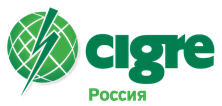 Ассоциация «РОССИЙСКИЙ НАЦИОНАЛЬНЫЙ КОМИТЕТ МЕЖДУНАРОДНОГО СОВЕТА ПО БОЛЬШИМ ЭЛЕКТРИЧЕСКИМ СИСТЕМАМ 
ВЫСОКОГО НАПРЯЖЕНИЯ» (РНК СИГРЭ)ул. Челомея 5А, Москва, Россия, 117630ОГРН 1037704033817 ИНН 7704266666Тел.: (495) 710-95-95E-mail: cigre@cigre.ruРНК СИГРЭ, Ассоциация, Сообщество Ассоциация «Российский национальный комитет международного совета по большим электрическим системам высокого напряжения»Технический комитет, ТКТехнический комитет РНК СИГРЭНИКНациональный исследовательский комитет (Подкомитет) РНК СИГРЭ Действующий Индивидуальный член РНК СИГРЭэто Член Сообщества, оплативший членские взносы в отчетном периоде (2 года)Действующий Коллективный член РНК СИГРЭэто Член Сообщества, оплативший членские взносы в отчетном периоде (2 года)НИК РНК СИГРЭэто действующий в отчетный период ведущий научно-технический партнер РНК СИГРЭОтчетный периодэто период активности в рамках которого учитываются при анализе мониторинга активности. Отчетный период составляет 2 (Два) годаСертификатэто документ, в котором указаны ФИО и членский номер представленного на поощрение Члена сообщества / наименование  Компании / НИК РНК СИГРЭ,  год предоставления и срок действия сертификата. Сертификат дает возможность однократно воспользоваться поощрениемОтчетный документэто документ, подтверждающий совершение активности